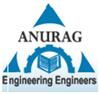 ANURAG GROUP OF INSTITUTIONS			(R12, R14, & R15)(Autonomous)Venkatapur (V), Ghatkesar (M), Medchal (Dist) – 500 088.EXAMINATION BRANCH REGULAR & SUPPLEMENTARY END EXAMINATIONS JUNE-2017 		I-B.Pharmacy II-Semester       		           TIME TABLE		 				  Date: 12.05.2017.Controller of Examinations 											Dean Examinations & Student AffairsCopy to:SECRETARY & CORRESPONDENTDIRECTORSALL HOD’S	A.OLIBRARYNOTICE BOARDSWEBSITETRANSPORT In-ChargeANURAG GROUP OF INSTITUTIONS		(R12 R14, & R15)(Autonomous)Venkatapur (V), Ghatkesar (M), Medchal (Dist)-500 088.EXAMINATION BRANCH SUPPLEMENTARY END EXAMINATIONS JUNE-2017 		I-B.Pharmacy I-Semester       		           	TIME TABLE		 				  Date: 12.05.2017Controller of Examinations 											Dean Examinations& Student AffairsCopy to:SECRETARY & CORRESPONDENTDIRECTORSALL HOD’S	A.OLIBRARYNOTICE BOARDSWEBSITETRANSPORT In-ChargeDATE & DAY12.06.2017(Monday)14.06.2017(Wednesday)16.06.2017(Friday)19.06.2017(Monday)21.06.2017(Wednesday)23.06.2017(Friday)BRANCH /  TIME10:00 A.M-1:00 P.M10:00 A.M-1:00 P.M10:00 A.M-1:00 P.M10:00 A.M-1:00 P.M10:00 A.M-1:00 P.M10:00 A.M-1:00 P.MB. PharmacyEnglish -IIRemedial Mathematics-IIDispensing and Hospital Pharmacy-IIPharm. Inorganic Chemistry-IIPharmaceutical Organic Chemistry -IIAnatomy, Physiology and Health EducationDATE & DAY13.06.2017(Tuesday)15.06.2017(Thursday)17.06.2017(Saturday)20.06.2017(Tuesday)22.06.2017(Thursday)24.06.2017(Saturday)BRANCH /  TIME10:00 A.M-1:00 P.M10:00 A.M-1:00 P.M10:00 A.M-1:00 P.M10:00 A.M-1:00 P.M10:00 A.M-1:00 P.M10:00 A.M-1:00 P.MB. PharmacyEnglish-IRemedial Mathematics-I /Remedial BiologyDispensing and Hospital Pharmacy-IPharm. Inorganic Chemistry-IPharmaceutical Organic Chemistry IHuman Anatomy and Physiology